1	InleidingIn dit schoolondersteuningsprofiel (sop) beschrijven wij als school wat de mogelijkheden zijn om leerlingen te ondersteunen. Hierbij gaan wij uit van basisondersteuning en extra ondersteuning. De afspraken over de invulling van de basisondersteuning zijn op het niveau van het samenwerkingsverband gemaakt en gelden voor alle deelnemende scholen. De basisondersteuning heeft betrekking op onderwijsinhoudelijke aanpakken en op de kwaliteit van de ondersteuningsprocessen in onze school. De extra ondersteuning beschrijft de specifieke mogelijkheden van onze school, die verder gaan dan de afspraken over de basisondersteuning.
Dit schoolondersteuningsprofiel is in samenspraak met en binnen het schoolteam tot stand gekomen en vastgesteld. De medezeggenschapsraad heeft met dit profiel ingestemd.2	Visie op ondersteuning van samenwerkingsverband SWV 2305 POHet werken met kinderen die extra aandacht nodig hebben, of het nu gaat om kinderen met bijvoorbeeld minder of juist meer verstandelijke vermogens, acht het samenwerkingsverband (voortaan SWV) van groot belang. Zij ziet het als een maatschappelijke opdracht om voor kinderen in de basisschoolleeftijd, als het even kan, een regulier onderwijstraject aan te bieden. Er wordt veel gesproken over opbrengstgericht werken met name in de vakken taal/lezen en rekenen/wiskunde en het bevorderen van excellentie. Passend onderwijs en deze laatste onderwerpen gaan eigenlijk over het hart van goed onderwijs: bij alle kinderen eruit halen wat er in zit! De schoolbesturen van het SWV zien passend onderwijs dan ook als een integraal onderdeel van goed onderwijs en niet als een apart beleidsterrein. Het hart van (passend) onderwijs vindt plaats in het primaire proces en staat onder de directe invloed van de schoolbesturen. Het is hun kerntaak en het SWV kan hier hooguit in stimuleren en faciliteren. Dit leidt tot de volgende kernboodschap, onze visie en missie: De visie van het SWV is dat alle kinderen in de scholen van de aangesloten schoolbesturen, onderwijs genieten dat past bij hun cognitieve, sociaal-emotionele, lichamelijke en creatieve ontwikkeling. Uitgangspunten daarbij: Leraren in onze scholen werken (samen met ondersteunend personeel) opbrengstgericht en handelingsgericht/oplossingsgericht. Het kind staat centraal, altijd samen met zijn/haar leraar. Leerkrachten gaan daarbij uit van wat kinderen nodig hebben, met oog voor hun talenten. Ouders zijn betrokken en educatief partner. Passend Onderwijs is uiteraard nodig voor alle kinderen, maar in ons samenwerkingsverband, in de scholen in de deelregio’s, gaat het in het bijzonder om kinderen die extra ondersteuning nodig hebben:  in reguliere scholen,  in scholen voor speciaal basisonderwijs en in scholen voor speciaal onderwijs (van cluster 3 en 4).  Onze missie is dan ook: Hierbij gaan we uit van het principe: regulier waar het kan, speciaal waar het nodig is. Het liefst zo thuisnabij mogelijk.Zorgzwaarte per groepIeder jaar stellen we de zorgzwaarte per groep vast. Dit is een handige manier om binnen het team, maar ook naar ouders, bestuur en externen inzichtelijk te maken hoe de zorgzwaarte is en waarom bepaalde keuzes worden gemaakt. We berekenen de zorgzwaarte als volgt: We delen de leerlingen in 3 categorieën in: Categorie 1: Leerlingen die een normale leerroute volgen en nauwelijks aanpassingen op het programma van de groep nodig hebben. Categorie 2: Leerlingen die extra ondersteuning nodig hebben. Denk hierbij aan leerlingen die structureel een handelingsplan hebben, leerlingen met NT2 problematiek, meerbegaafde/hoogbegaafde leerlingen, leerlingen met een OPP, leerlingen met dyslexie, leerlingen met gedragsproblemen die goed hanteerbaar zijn in de groep. Categorie 3: Leerlingen die fors extra ondersteuning nodig hebben. Denk hierbij aan leerlingen met een volledig eigen programma, leerlingen met forse gedragsproblematiek waar nog geen stabiele situatie in is gevonden, leerlingen waarbij veel externe hulp bij betrokken wordt en leerlingen die de Nederlandse taal nog niet voldoende beheersen. De rekensom is als volgt: Alle categorie 1 leerlingen tellen voor 1,00 per leerling. Alle categorie 2 leerlingen tellen voor 1,50 per leerling. Alle categorie 3 leerlingen tellen voor 2,00 per leerling. De IB’er neemt in juni met de collega’s die de leerlingen uit de nieuwe groepen nu hebben de zorgzwaarte per leerling door en stelt deze vervolgens vast. Bij een aantal leerlingen van 20 of hoger delen we het gemiddelde door 25. Bij het aantal leerlingen onder de 20 delen we het gemiddelde door 20. In een combinatiegroep is de zorg lastiger te organiseren. Daarom doen we bij combinatiegroepen de uitkomst van deze rekensom x 1,1. Het overzicht voor schooljaar 2020-2021: SchoolconceptSchoolconceptBeschrijvingOnze kernwaarden zijn ‘veiligheid, groei en verantwoordelijkheid’. Daarboven staat voor ons ‘geloven’. Een veilige, prettige en lerende organisatie begint voor ons met het Woord van God. Vanuit deze bron willen wij de kinderen helpen te groeien tot waardenvolle wereldburgers die een betekenisvolle bijdrage leveren aan de wereld van morgen. 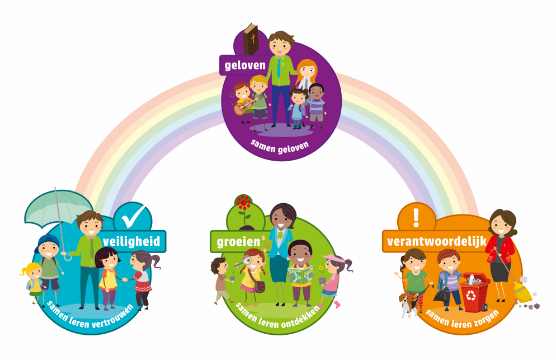 In onze kernwaarden zit ook de kern van onze visie op leren. Een nieuwsgierig en betrokken kind is een lerend kind. Pedagogiek en didactiek gaan om de vraag hoe we kinderen vanuit intrinsieke motivatie tot leren brengen. Leren houdt daarbij voor ons nadrukkelijk meer in dan het leren ten aanzien van de basisvaardigheden. Leren gaat ook over groot worden. Over leiding leren geven aan jezelf. Over al die zaken die Biesta zo mooi samenbrengt onder de begrippen socialisatie en persoonsvorming.  Als de zwakste leerling eind groep 8 nieuwsgierig, verantwoordelijk, onderzoekend en vragend in het leven staat, is dat voor ons een essentiële opbrengst van het onderwijs op onze schoolVisie van de schoolop ondersteuningKindcentrum Johannes Bogerman is een veilige plek voor iedereen. De fysieke en sociale veiligheid vinden wij belangrijk. Naast de veiligheid in de school hebben we oog voor elkaar, is er onderling vertrouwen en een open sfeer.Elke leerling is echter uniek, dus zullen we altijd per leerling nagaan welke onderwijsbehoeften de leerling heeft en of en hoe wij daar aan kunnen voldoen.We doen dit door observatie en registratie. We hebben daardoor zicht op de ontwikkeling van het kind. Als kinderen één keer of regelmatig uitvallen, kan een leerkracht besluiten het kind extra aandacht te geven tijdens de lessen, bijvoorbeeld aan de instructietafel of door aangepast werk. Daarnaast hebben we een planmatige organisatie van de zorg op onze school.Het onderwijs in de groep wordt zoveel mogelijk aangepast aan de individuele gaven en talenten van het kind. De aanpassing in de groep kan betekenen dat een leerling niet met de groep meewerkt, maar een eigen programma volgt. We noemen dit het Ontwikkelperspectief (OPP). Het kan zijn dat een leerling voor een bepaald vakgebied een individuele leerweg volgt. Soms voor verschillende vakgebieden. Verder zetten we extra formatie in voor b.v. een onderwijsassistente, die met leerlingen apart of met een groepje leerlingen kan werken.Samenwerkingmet oudersGoed onderwijs is op maat, en is afgestemd op de individuele behoeften en leerstijl van een kind. Daardoor kan ieder kind het beste uit zichzelf halen. Continuïteit en stabiliteit zijn hiervoor een voorwaarde. Goede communicatie van dit onderwijs is ook van belang. Ouders, leerkrachten en andere experts rond het kind staan  allemaal naast het kind en werken aan dezelfde doelen. Betrokkenheid op elkaars rol is daarom belangrijk. Vertellen wat we op school doen, hoe we dat doen en waarom we dat doen is van groot belang om samen met ouders op te trekken in de begeleiding van het kind. Daarbij tonen we ook belangstelling voor de thuissituatie van het kind, hoe ze opgroeien, wat ze bezighoudt. Doelen vanuit school en ouders rond leren, ontwikkelen en groeien worden zo op elkaar afgestemd. Dit zorgt voor verbinding.   Binnen de school wordt op verschillende momenten graag nauw samengewerkt met ouders. Er zijn ouders die meedenken over allerlei beleidszaken in de Medezeggenschapsraad, ouders die het overblijven organiseren, ouders die assisteren bij de spelmiddagen en ouders die bijvoorbeeld de feestelijke activiteiten organiseren. Als er nieuws is ontvangen ouders dat via de website direct, zo blijven zij op de hoogte van wat er binnen de school leeft en gebeurt. Ook de groepsleerkrachten houden ouders op de hoogte van het nieuws in de groep! De kinderen krijgen tweemaal per jaar een rapport. Op het rapport staan naast de resultaten voor de verschillende vakken ook observatiegegevens. Ook de resultaten van de Citotoetsen vinden ouders terug op het rapport. We geven hen hiermee een indruk van het functioneren van hun kind bij ons op school. Ouders hoeven niet te wachten op een rapport, in de loop van het jaar kunnen zij via het ouderportaal steeds de scores zien die hun kind haalt voor toetsen, dictees etc. In dit ouderportaal kunnen de ouders ook de gespreksverslagen etc. inzien. Ook bestaat voor hen de mogelijkheid om hierop te reageren. Het schooljaar begint met startgesprekken van kinderen en ouders samen. Alleen in de groepen 1 en 2 kunnen ouders er nog voor kiezen om eventueel zonder hun kind te komen, maar ook hier zijn de kinderen welkom bij het gesprek. In de groepen 3 t/m 8 worden in ieder geval altijd de kinderen verwacht. Na het meegeven van de rapporten volgen er tien minuten gesprekken. Daarnaast plannen we, nog  extra momenten maar deze zijn facultatief. De data voor deze momenten is terug te vinden op de jaarkalenderArrangementen binnen de schoolArrangementen binnen de schoolArrangementen binnen de schoolArrangementen binnen de schoolBasisondersteuningHet samenwerkingsverband 2305PO heeft de volgende standaarden vastgesteld als de basisondersteuning die op alle scholen wordt geleverd:Het samenwerkingsverband 2305PO heeft de volgende standaarden vastgesteld als de basisondersteuning die op alle scholen wordt geleverd:Het samenwerkingsverband 2305PO heeft de volgende standaarden vastgesteld als de basisondersteuning die op alle scholen wordt geleverd:Standaard:*	In de kolom ‘aanwezig’ geeft de school op basis van zelfevaluatie aan in welke mate aan de vanuit het samenwerkingsverband voorgeschreven basisondersteuning wordt voldaan:	++ 	volledig	+	grotendeels	-	enigszins	- -	niet#	Indien een standaard niet (of niet volledig) in de school aanwezig is, dan dient het manco planmatig te worden verbeterd door het schoolteam. Indien er een plan is, behorend bij een standaard, dan staat er een kruisje in de kolom ‘plan’. Het betreffende plan wordt vermeld in hoofdstuk 6. Standaard:*	In de kolom ‘aanwezig’ geeft de school op basis van zelfevaluatie aan in welke mate aan de vanuit het samenwerkingsverband voorgeschreven basisondersteuning wordt voldaan:	++ 	volledig	+	grotendeels	-	enigszins	- -	niet#	Indien een standaard niet (of niet volledig) in de school aanwezig is, dan dient het manco planmatig te worden verbeterd door het schoolteam. Indien er een plan is, behorend bij een standaard, dan staat er een kruisje in de kolom ‘plan’. Het betreffende plan wordt vermeld in hoofdstuk 6. Status:Status:Status:Standaard:*	In de kolom ‘aanwezig’ geeft de school op basis van zelfevaluatie aan in welke mate aan de vanuit het samenwerkingsverband voorgeschreven basisondersteuning wordt voldaan:	++ 	volledig	+	grotendeels	-	enigszins	- -	niet#	Indien een standaard niet (of niet volledig) in de school aanwezig is, dan dient het manco planmatig te worden verbeterd door het schoolteam. Indien er een plan is, behorend bij een standaard, dan staat er een kruisje in de kolom ‘plan’. Het betreffende plan wordt vermeld in hoofdstuk 6. Standaard:*	In de kolom ‘aanwezig’ geeft de school op basis van zelfevaluatie aan in welke mate aan de vanuit het samenwerkingsverband voorgeschreven basisondersteuning wordt voldaan:	++ 	volledig	+	grotendeels	-	enigszins	- -	niet#	Indien een standaard niet (of niet volledig) in de school aanwezig is, dan dient het manco planmatig te worden verbeterd door het schoolteam. Indien er een plan is, behorend bij een standaard, dan staat er een kruisje in de kolom ‘plan’. Het betreffende plan wordt vermeld in hoofdstuk 6. Aanwezig*Plan #Plan #A: 	Pedagogische aanpakDe school beschikt over een beschrijving van het pedagogisch klimaat, die door alle teamleden wordt toegepast, waarin o.a. staan beschreven de omgangsvormen, hoe gehandeld wordt bij pestgedrag, norm overschrijdend gedrag en belonen en straffen. Periodiek wordt een leerlingenenquête afgenomen, waarin veiligheid herkenbaar is opgenomen.A: 	Pedagogische aanpakDe school beschikt over een beschrijving van het pedagogisch klimaat, die door alle teamleden wordt toegepast, waarin o.a. staan beschreven de omgangsvormen, hoe gehandeld wordt bij pestgedrag, norm overschrijdend gedrag en belonen en straffen. Periodiek wordt een leerlingenenquête afgenomen, waarin veiligheid herkenbaar is opgenomen.++B: 	Didactische omgevingEr wordt afgestemd op verschillen tussen de leerlingen qua leerstof, onderwijstijd, werkvormen, verwerking en instructie. Leerlingen die dat nodig hebben, krijgen extra leerstof en/of extra (ortho-didactische) materialen. Leerlingen krijgen feedback over hun resultaten.B: 	Didactische omgevingEr wordt afgestemd op verschillen tussen de leerlingen qua leerstof, onderwijstijd, werkvormen, verwerking en instructie. Leerlingen die dat nodig hebben, krijgen extra leerstof en/of extra (ortho-didactische) materialen. Leerlingen krijgen feedback over hun resultaten.+C: 	Handelingsgericht werkenDe school gebruikt een leerlingvolgsysteem voor de cognitieve, sociaal-emotionele en fysieke ontwikkeling. De resultaten worden minimaal twee maal per jaar geanalyseerd op school-, groeps- en individueel niveau, waarna zo nodig snel extra ondersteuning wordt gegeven. Er wordt planmatig gewerkt met aandacht voor de cognitieve, sociaal-emotionele en fysieke ontwikkeling, die minimaal twee maal per jaar worden aangepast.De school heeft beschreven wanneer een ontwikkelingsperspectief (OP) moet worden opgesteld en zo nodig bijgesteld. Er is een groepsoverzicht uitgaande van bevorderende en belemmerende factoren. Onderwijsbehoeften worden beschreven vanuit de hele context van de leerling. C: 	Handelingsgericht werkenDe school gebruikt een leerlingvolgsysteem voor de cognitieve, sociaal-emotionele en fysieke ontwikkeling. De resultaten worden minimaal twee maal per jaar geanalyseerd op school-, groeps- en individueel niveau, waarna zo nodig snel extra ondersteuning wordt gegeven. Er wordt planmatig gewerkt met aandacht voor de cognitieve, sociaal-emotionele en fysieke ontwikkeling, die minimaal twee maal per jaar worden aangepast.De school heeft beschreven wanneer een ontwikkelingsperspectief (OP) moet worden opgesteld en zo nodig bijgesteld. Er is een groepsoverzicht uitgaande van bevorderende en belemmerende factoren. Onderwijsbehoeften worden beschreven vanuit de hele context van de leerling. +D: 	Beleid en organisatieHoe de school de onderwijsondersteuning vorm geeft is uitgewerkt in procedures die werken in de praktijk. Taken en verantwoordelijkheden van leraren en directie zijn daarbij duidelijk beschreven. Het systeem wordt jaarlijks geëvalueerd (volgens de PDCA cyclus), zo nodig bijgesteld en vervolgens geborgd. De resultaten van de evaluatie worden gedeeld met ouders.De school kan deskundigheid inschakelen van Dienstencentrum en Jeugdzorg. De Intern Begeleider participeert in een bovenschools netwerk. D: 	Beleid en organisatieHoe de school de onderwijsondersteuning vorm geeft is uitgewerkt in procedures die werken in de praktijk. Taken en verantwoordelijkheden van leraren en directie zijn daarbij duidelijk beschreven. Het systeem wordt jaarlijks geëvalueerd (volgens de PDCA cyclus), zo nodig bijgesteld en vervolgens geborgd. De resultaten van de evaluatie worden gedeeld met ouders.De school kan deskundigheid inschakelen van Dienstencentrum en Jeugdzorg. De Intern Begeleider participeert in een bovenschools netwerk. +E: 	ProfessionaliteitDe school is deskundig in het begeleiden van leerlingen met extra onderwijsbehoeften. Het personeel beschikt over didactische, pedagogische en organisatorische competenties. Er is een deskundig Intern Begeleider op school.E: 	ProfessionaliteitDe school is deskundig in het begeleiden van leerlingen met extra onderwijsbehoeften. Het personeel beschikt over didactische, pedagogische en organisatorische competenties. Er is een deskundig Intern Begeleider op school.++F: 	CommunicatieDe school maakt gebruik van de ervaringsdeskundigheid van ouders en hun ervaringen in de thuissituatie en in het derde milieu. Wensen en verwachtingen van ouders worden in kaart gebracht en ouders èn leerling worden betrokken bij het opstellen en evalueren van het ontwikkelingsperspectief (OP). Over de extra ondersteuning worden afspraken gemaakt, waarbij duidelijk is wie waarvoor verantwoordelijk is. Bij de overgang naar een andere school worden ouders en leerling ondersteund. Met leerlingen die extra ondersteuning hebben wordt een exitinterview gehouden. F: 	CommunicatieDe school maakt gebruik van de ervaringsdeskundigheid van ouders en hun ervaringen in de thuissituatie en in het derde milieu. Wensen en verwachtingen van ouders worden in kaart gebracht en ouders èn leerling worden betrokken bij het opstellen en evalueren van het ontwikkelingsperspectief (OP). Over de extra ondersteuning worden afspraken gemaakt, waarbij duidelijk is wie waarvoor verantwoordelijk is. Bij de overgang naar een andere school worden ouders en leerling ondersteund. Met leerlingen die extra ondersteuning hebben wordt een exitinterview gehouden. +G: 	Doorgaande lijn De school heeft het aannamebeleid vastgelegd. Er is sprake van een warme overdracht (gesprek) bij de instroom vanuit voorschoolse instellingen of het speciaal (basis) onderwijs, alsmede tussen de leerkrachten van verschillende leerjaren binnen de school. De overdracht naar het voortgezet onderwijs is zorgvuldig.G: 	Doorgaande lijn De school heeft het aannamebeleid vastgelegd. Er is sprake van een warme overdracht (gesprek) bij de instroom vanuit voorschoolse instellingen of het speciaal (basis) onderwijs, alsmede tussen de leerkrachten van verschillende leerjaren binnen de school. De overdracht naar het voortgezet onderwijs is zorgvuldig.++Extra ondersteuningbinnen de schoolStructurele voorzieningen binnen de school ten behoeve van leerlingen met specifieke onderwijsbehoeften.Binnen de groep werken we op 3 niveaus: basis, verlengde instructie en verrijking. De instructietafel voor het geven van verlengde instructie aan kleine groepjes leerlingen, wordt hierbij ingezet. Leerlingen die meer uitdaging nodig hebben, krijgen naast hun gewone werk pluswerk. Hiervoor worden onderwijsassistenten ingezet tijdens de les in de groep zodat de leerkracht met de leerlingen die extra ondersteuning of uitdaging nodig hebben aan de slag kan.Buiten de groep wordt ook extra ondersteuning geboden, daarvoor kunnen de onderwijsassistenten ingezet worden. Leerlingen die op de DMT en Avi toetsen uitvallen komen in aanmerking voor Connect of Ralfi lezen. Dit gebeurt buiten de groep omdat hierbij hardop wordt gelezen. Zo storen we de andere leerlingen niet. Dit gebeurt soms ook bij andere vakken.Ook hebben we op één ochtend in de week een flexgroep voor de “Doeners”Met de drie Hervormde scholen in Genemuiden hebben we een verdiepingsklas voor begaafde leerlingen. Leerlingen van groep 5 t/m 8 gaan volgens een rooster één morgen hier naar toe. Ook werken we samen met het Voortgezet onderwijs, het Agnieten College in Zwartsluis. Leerlingen uit groep 8 die meer aan kunnen, mogen hier een aantal modules volgen. Eén dag in de week is er een logopedist binnen school die kinderen behandelt.Eveneens één dag in de week is er een fysiotherapeut in school die leerlingen helpt in de ontwikkeling van hun (fijne) motoriek. Veelal ligt dit probleem op het gebied van schrijven.Mogelijkheden om eigen leerlijnen te volgen: Leerlingen die cognitief niet mee kunnen komen en teveel achterstand hebben op taal/rekenen en/of (begrijpend) lezen kunnen in overleg met de IB-er en eventueel de extern begeleider van de ADAPT een eigen leerlijn gaan volgen. Hiervoor wordt dan een ontwikkelingsperspectief gemaakt. Hierover wordt in goed overleg met ouders samengewerkt.Structurele voorzieningen die binnen de school aanwezig zijn t.b.v. leerlingen met specifieke onderwijsbehoeften zijn: Aangepast toilet, balanskussens, koptelefoons, speciaal meubilair, speciale pennen en schriften.Inventarisatie specialismen in de schoolSpecialismen binnen onze school:VertrouwenspersonenBegaafdheidspecialistenGymdocentenICTersRekenspecialistenLeesspecialistBOUWcoördinatorDe onderbouwleerkrachten specialiseren zich in het KindVolgModel.Gedragsspecialist (in opleiding)‘Arrangementen’/werkwijzemet externe partijen‘Arrangementen’/werkwijzemet externe partijenDe school werkt samen met externe partners om leerlingen extra ondersteuning te bieden en geeft met de volgende externe partijen arrangementen vorm.EC AdaptEC AdaptTwee keer per jaar is er een SLA gesprek met de extern begeleider, de intern begeleider en de directie. Hier wordt gesproken over de leerlingenzorg op schoolniveau en wat speerpunten hierin zijn. Zo nodig wordt er een onderzoek , observatie of groot overleg georganiseerd.Ook kunnen we een beroep doen op de specialismen van EC Adapt.Ondersteuningsteam Ondersteuningsteam Schoolverpleegkundige.Ambulant Begeleider van Kentalis. Schoolmaatschappelijk werk.Andere vaste ketenpartners in en om de school.Andere vaste ketenpartners in en om de school.KBC-Dyslexie GGD Kinderfysio Logopedie5	Grenzen van de ondersteuning5	Grenzen van de ondersteuning5	Grenzen van de ondersteuningCriteria die degrenzen van deschool bepalenPassend Onderwijs is niet per definitie inclusief onderwijs. Niet iedere school binnen het SWV is in staat om alle leerlingen met diverse ondersteuningsbehoeften op te vangen. Het SWV ondersteunt de school indien nodig bij het vinden van een juiste setting buiten de school.De ondersteuningsmogelijkheden van de school kunnen begrensd worden door interne of externe oorzaken.  Daarbij spelen de volgende criteria een rol: De complexiteit of meervoudigheid van de problematiek bij de individuele leerlingVeiligheid van medeleerlingen en leerkrachtMate van zelfredzaamheidMate van fysieke en/of medische verzorgingKwaliteit en kwantiteit van het onderwijs dat mogelijk en nodig isBenodigde materiële ondersteuning van hulpmiddelenGroepsgrootteGrenzen aan ons onderwijs. Als het gaat om aangeven waar precies de grens ligt van ons onderwijskundig handelen is er geen objectieve en altijd geldende maatstaf te geven waar de grens van ons kunnen ligt. Daarvoor zijn kinderen en leerkrachten te verschillend. De grens voor ons onderwijsaanbod ligt daar waar de mogelijkheden voor onderwijs ernstig beperkt worden door de noodzaak voor verzorging, verpleging of zeer gespecialiseerde aanpak. We kunnen wel enkele factoren noemen die mede- grensbepalend zijn: - Er moet een verantwoorde balans in aandacht van de leerkracht zijn voor de groep versus de individuele leerling. - Als school het kind op cognitief of sociaal-emotioneel gebied niet kan bieden, wat het kind nodig heeft (ook niet na consultatie van schoolbegeleiding en andere ondersteuning) en het welbevinden van het kind in het geding komt. - Leerlingen met ernstige gedragsproblemen die agressief zijn naar medeleerlingen en anderen waardoor de veiligheid in het geding komt. - plaatsing betekent niet per definitie dat het kind t/m gr 8 kan op school kan blijven. Als stagnatie of problemen bij de leerontwikkeling daar aanleiding toe geven wordt er jaarlijks geëvalueerd of de Johannes Bogermanschool nog de passende en goede plek is voor het betreffende kindPassend Onderwijs is niet per definitie inclusief onderwijs. Niet iedere school binnen het SWV is in staat om alle leerlingen met diverse ondersteuningsbehoeften op te vangen. Het SWV ondersteunt de school indien nodig bij het vinden van een juiste setting buiten de school.De ondersteuningsmogelijkheden van de school kunnen begrensd worden door interne of externe oorzaken.  Daarbij spelen de volgende criteria een rol: De complexiteit of meervoudigheid van de problematiek bij de individuele leerlingVeiligheid van medeleerlingen en leerkrachtMate van zelfredzaamheidMate van fysieke en/of medische verzorgingKwaliteit en kwantiteit van het onderwijs dat mogelijk en nodig isBenodigde materiële ondersteuning van hulpmiddelenGroepsgrootteGrenzen aan ons onderwijs. Als het gaat om aangeven waar precies de grens ligt van ons onderwijskundig handelen is er geen objectieve en altijd geldende maatstaf te geven waar de grens van ons kunnen ligt. Daarvoor zijn kinderen en leerkrachten te verschillend. De grens voor ons onderwijsaanbod ligt daar waar de mogelijkheden voor onderwijs ernstig beperkt worden door de noodzaak voor verzorging, verpleging of zeer gespecialiseerde aanpak. We kunnen wel enkele factoren noemen die mede- grensbepalend zijn: - Er moet een verantwoorde balans in aandacht van de leerkracht zijn voor de groep versus de individuele leerling. - Als school het kind op cognitief of sociaal-emotioneel gebied niet kan bieden, wat het kind nodig heeft (ook niet na consultatie van schoolbegeleiding en andere ondersteuning) en het welbevinden van het kind in het geding komt. - Leerlingen met ernstige gedragsproblemen die agressief zijn naar medeleerlingen en anderen waardoor de veiligheid in het geding komt. - plaatsing betekent niet per definitie dat het kind t/m gr 8 kan op school kan blijven. Als stagnatie of problemen bij de leerontwikkeling daar aanleiding toe geven wordt er jaarlijks geëvalueerd of de Johannes Bogermanschool nog de passende en goede plek is voor het betreffende kindActuele grenzen van de schoolIeder schooljaar kan de situatie in de school verschillen op meerdere factoren, waardoor grenzen aan de te bieden ondersteuning verschuiven. Hieronder staat een overzicht van de actuele situatie.Ieder schooljaar kan de situatie in de school verschillen op meerdere factoren, waardoor grenzen aan de te bieden ondersteuning verschuiven. Hieronder staat een overzicht van de actuele situatie.Stimulerende factorenBelemmerende factorenLeerkrachtenGrote betrokkenheid, gedeelde visie deskundigheid tav onderwijs en afstemming.We zijn een klein team, de facilitering van extra ondersteuning kan daardoor een knelpunt zijn waardoor werkdruk wordt ervaren.Interne begeleidingstartende IB-er met veel enthousiasme krijgt kundige begleeidingVeel zorgvraag. De IB-er is 2 dagen aanwezig, gesprekken na schooltijd zijn soms lastiger in te plannen. DirectieBetrokken directeur die zich bewust is van belang van goede zorg op school.Ivm de schoolgrootte 2,5 dag op school aanwezigTeam(cultuur)In het team is een leercultuur. We willen vooruit en blijven groeien in kwaliteit door hier doelgericht aan te werken.Soms te aardig voor elkaar. Geef elkaar gerichte feedback. Niet alle teamleden onderschrijven de uitgangspunten van Passend OnderwijsLeerlingenLeerlingen beoordelen de school positief. Leren goed samen te werkenKrimp van het leerlingenaantal. Dit heeft op termijn ook gevolgen voor de formatie beschikbare financiële middelen. Veel zorgleerlingen.OudersDe meeste ouders zijn betrokken bij hun kinderen. Het vertrouwen is er en ouders zijn over het algemeen positief over school en de zorg.  De oudertevredenheid peilingen (2019) is positiefEr zijn nauwelijks ouders met onderwijservaring die ingezet kunnen worden als bijv. leesmoeder.Gebouw en inrichtingHet gebouw heeft een frisse en opgeruimde uitstraling.Er is geen gemeenschappelijke ruimte die je zo even kunt gebruiken.Activiteiten en materialenWe werken met up to date methoden. Er zijn voldoende financiële middelen om materialen gericht op zorg aan te kunnen schaffen indien nodig.Ondersteunende (concrete) materialen kunnen soms meer of structureler ingezet worden.SchoolomgevingDe school staat in een rustige en redelijk groene omgeving. Met aangrenzend een voetbalveldje en een basketbalveld.Vaak hangjongeren op het voetbalpleintjeAandacht en tijdWe willen dat kinderen zich gezien weten en de erkenning krijgen die ze verdienen. Dit doen we o.a. door het organiseren van kindgesprekken en het opnieuw opzetten van een leerlingpanel. Inzet van onderwijsassistenten.Gebruik maken van stagiaires.We werken met combinatiegroepen. Terwijl de ene groep instructie krijgt, moet de andere groep zelfstandig werken. Hierdoor is het soms extra zoeken naar begeleidingsmomenten door de leerkracht.AndersInspectie heeft in het voorjaar van 2019 een positieve beoordeling gegeven op het onderdeel zorg. Dit motiveert ons om door te gaan op de ingeslagen weg.GroepZorgzwaarte ‘21-‘22GroepZorgzwaarte ‘21-‘220/10.9751.021/21.0761.0431.1270.841.1281.067	OntwikkelplannenHieronder staan de ontwikkelplannen die de school uitgevoerd heeft of binnenkort gaat uitvoeren op basis van de zelfevaluatie. Deze plannen zijn van invloed op de basis- en extra ondersteuning die kan worden geboden in de school.7	OntwikkelplannenHieronder staan de ontwikkelplannen die de school uitgevoerd heeft of binnenkort gaat uitvoeren op basis van de zelfevaluatie. Deze plannen zijn van invloed op de basis- en extra ondersteuning die kan worden geboden in de school.7	OntwikkelplannenHieronder staan de ontwikkelplannen die de school uitgevoerd heeft of binnenkort gaat uitvoeren op basis van de zelfevaluatie. Deze plannen zijn van invloed op de basis- en extra ondersteuning die kan worden geboden in de school.7	OntwikkelplannenHieronder staan de ontwikkelplannen die de school uitgevoerd heeft of binnenkort gaat uitvoeren op basis van de zelfevaluatie. Deze plannen zijn van invloed op de basis- en extra ondersteuning die kan worden geboden in de school.OmschrijvingInhoudUitvoering doorTijdpadBegrijpend lezen – Close ReadingHerziening van de aanpak in groep 7,8, meer gericht op recente inzichten. Dit na invoering van een methode (groep 4,5,6 – Atlantis) die gestoeld is op dezelfde didactiek LK 7,8Vanaf 2021-2022Rekenen – van jaar- naar niveaugroepenOm leerlingen beter op hun eigen niveau te begeleiden, werken we in niveaugroepen voor rekenen. LK 5,6,7,8, IBVanaf 2021-2022Stuurteam – zorgcultuur in beeldDit stuurteam werkt aan de zorgstructuur, o.a. door routing en aanpak in beeld te brengen.Collega’s  uit het stuurteam Schoolplan 2019 – 2023Stuurteam – werken vanuit leer- en ontwikkelbehoeftenIn het verlengde van de nieuwe rekenaanpak onderzoek dit stuurteam hoe we meer en beter in kunnen spelen op leer- en ontwikkelbehoeftenCollega’s  uit het stuurteamSchoolplan 2019 – 2023Stuurteam – leren lerenDit stuurteam is ontstaan vanuit de andere stuurteams. Gekeken wordt hoe we de betrokkenheid van leerlingen kunnen vergroten en voortgang anders in beeld kunnen brengen, bijvoorbeeld middels een portfolio. Collega’s  uit het stuurteamVanaf 2021 – 2022Stuurteam – pedagogische huisstijlDit stuurteam heeft met het team kernwaarden ontwikkeld en implementeert deze verder in de school: veiligheid, verantwoordelijkheid en groei. Collega’s  uit het stuurteamSchoolplan 2019 – 2023